Adresa : Obecný úrad Lednické Rovne

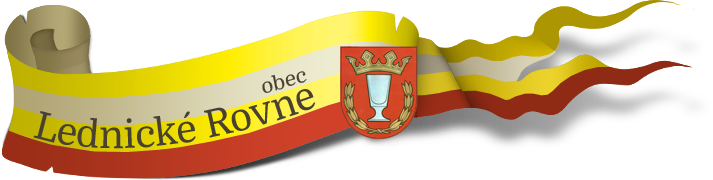 Námestie slobody 32 020 61 Lednické Rovne telefón: 042/2853401 
        Hlavný kontrolórMateriál pre Obecné zastupiteľstvo na prerokovanie. Názov: Plán kontrolnej činnosti na 2. polrok 2020Dôvodová správa: Na základe ustanovení zákona č. 369/1990 Zb.z. o obecnom zriadení, v znení neskorších predpisov, predkladám Obecnému zastupiteľstvu v Lednických Rovniach plán kontrolnej činnosti na 2. polrok 2020. Hlavný kontrolór je z vyššie uvedeného právneho predpisu povinný predkladať zastupiteľstvu na schválenie 2x do roka za každý polrok plán kontrol.Návrh na Uznesenie: Obecné zastupiteľstvo schvaľuje:1, Plán kontrolnej činnosti Hlavného kontrolóra na 2. polrok 2020Obecné zastupiteľstvo poveruje:2, Hlavného kontrolóra výkonom kontrol podľa schváleného plánu kontrol na 2. polrok 2020.Vypracoval: Ing. Štefan Daško Hlavný kontrolór mesta Za obdobie: 2. polrok 07 – 12. 2020Dňa : 04.06.2020.Výkon kontrolnej činnosti.1, Kontrola stavu pohľadávok voči iným subjektom a záväzkov po lehote splatnosti k 30.8 2020. 2, Kontrola plnenia Uznesení za 2. polrok 07 – 12/2020 priebežne.3, Kontrola prebytku, či deficitu hospodárenia za 1. polrok 2020.4, Kontrola a vyhodnotenie rozpočtu za 3. štvrťrok 01 – 08/20205, Kontrola zákonnosti a efektívnosti hospodárenia v spoločnosti LEDROV s.r.o. 2021)Úlohy iného ako kontrolného zamerania6, Stanovisko k návrhu rozpočtu na rok 2021. V Lednických  Rovniach 04.06.                                                                                         Podpis zodpovednej osoby HK